 ПРОФЕСИОНАЛНА ГИМНАЗИЯ “ ЗЛАТЮ БОЯДЖИЕВ” ГР. БРЕЗОВО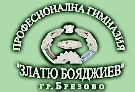 гр. Брезово, ул. ”Васил Коларов” № 1, тел.: 03191/2144, 0897585094, е-mail: pg_zl.boiadgiev@abv.bg              ЗАПОВЕД 	      № РД- 06- 327 / 16.11.2020 г.        На основание чл. 259, ал. 1 от ЗПУО, съгласно чл. 36, ал. 4 от ПДУ и във връзка със Заповед № 1070/13.11.2020 година на кмета на Община Брезово за преустановяване на присъствени учебни занятия от 16.11.2020 г. до 22.11.2020 г.,         	              ИЗМЕНЯМ         Заповед № РД-06-25/15.09.2020 г. - Утвърден график за провеждане на изпити за определяне на годишна оценка за учениците от VІІІ - ХІІ клас, Самостоятелна форма на обучение както следва:І-ва редовна изпитна сесия (ноемврийска)2020/2021 година – съгласно направените поправки в графиците, за времето от 16.11.2020 г. до 22.11.2020 година.           В останалата си част Заповед № РД-06-25/15.09.2020 г. остава непроменена.          Настоящата заповед да се доведе до знанието на всички ученици в самостоятелна форма на обучение и на всички учители за сведение и изпълнение.инж. Даниела ВъртоломееваДиректор на ПГ „Зл. Бояджиев” Брезово ПРОФЕСИОНАЛНА ГИМНАЗИЯ “ ЗЛАТЮ БОЯДЖИЕВ” ГР. БРЕЗОВО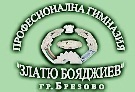 гр. Брезово, ул. ”Васил Коларов” № 1, тел.: 03191/2144, моб. тел.: 0879585094, е-mail: pg_zl.boiadgiev@abv.bg                                                                                            Утвърдил:                                                                                             Директор:                                                                                             инж. Даниела Въртоломеева				               ГРАФИКна изпитите за оформяне на годишна оценка на учениците в VІІІ кл.   СФО,  професия Техник на селскостопанска техника,  ноемврийска   (първа редовна) изпитна сесия на учебната 2020/2021 година, изменен със Заповед № РД-06-327/16.11.2020 г. на директора ПРОФЕСИОНАЛНА ГИМНАЗИЯ “ ЗЛАТЮ БОЯДЖИЕВ” ГР. БРЕЗОВОгр. Брезово, ул. ”Васил Коларов” № 1, тел.: 03191/2144, моб. тел.: 0879585094, е-mail: pg_zl.boiadgiev@abv.bg                                                                                            Утвърдил:                                                                                             Директор:                                                                                             инж. Даниела Въртоломеева				               ГРАФИКна изпитите за оформяне на годишна оценка на учениците в ІХ кл.   СФО,   професия Техник на селскостопанска техника,   ноемврийска   (първа редовна) изпитна сесия на учебната 020/2021 година, изменен със Заповед № РД-06-327/16.11.2020 г. на директора ПРОФЕСИОНАЛНА ГИМНАЗИЯ “ ЗЛАТЮ БОЯДЖИЕВ” ГР. БРЕЗОВОгр. Брезово, ул. ”Васил Коларов” № 1, тел.: 03191/2144, моб. тел.: 0879585094, е-mail: pg_zl.boiadgiev@abv.bg                                                                                            Утвърдил:                                                                                             Директор:                                                                                             инж. Даниела Въртоломеева				               ГРАФИКна изпитите за оформяне на годишна оценка на учениците в ХІІ кл.   СФО,    професия Монтьор на селскостопанска техника,    ноемврийска   (първа редовна) изпитна сесия на учебната 2020/2021 година, изменен със Заповед № РД-06-327/16.11.2020 г. на директора№ Учебен предметДата на изпитаНачало на изпитаКабинет №1.Български език и литература19.11.2020 г.10.00 ч.10614.Предприемачество 17.11.2020 г.10.00 ч.10615.Изобразително изкуство - писмен18.11.2020 г.10.00 ч.21016.Изобразително изкуство - практически18.11.2020 г.13.30 ч.210№ Учебен предметДата на изпитаНачало на изпитаКабинет №1.Български език и литература19.11.2020 г.10.00 ч.10614.Здравословни и безопасни условия на труд17.11.2020 г.10.00 ч.10615.Изобразително изкуство - писмен18.11.2020 г.10.00 ч.21016.Изобразително изкуство - практически18.11.2020 г.13.30 ч.210№ Учебен предметДата на изпитаНачало на изпитаКабинет №10.Икономика 17.11.2020 г.10.00 ч.10611.Експлоатация на земеделска техника т.18.11.2020 г.10.00 ч.10612.Български език и литература19.11.2020 г.10.00 ч.106